PurposeThis procedure describes how to safely load and unload a heavy vehicle by setting up a safety exclusion zone within a loading/unloading area.Procedure useWhen this procedure is to be usedThis procedure covers the setup of a safety exclusion zone when loading and unloading a heavy vehicle where the site does not have a safe and established procedure already in place.This procedure applies to all drivers (including subcontractors) loading and unloading a heavy vehicle at a customer site.When this procedure is NOT to be usedThis procedure does NOT cover loading and unloading a heavy vehicle where the site does already have a specific established safety exclusion zone procedure in place.This procedure must NOT be used if the safety exclusion zone is placed on the trailer or tray of the heavy vehicle.Competency and training requirementsThe person carrying out the procedure must have been trained and issued with a company certificate of competency specifically covering the setup of a safety exclusion zone for loading/unloading of a heavy vehicle.The person carrying out the procedure must have participated in the Heavy Vehicle Loading and Unloading Safety training course.What you require for the taskPersonal protective equipment (PPE)You will need the following personal protective equipment (PPE) to do this task:High visibility vestHard hatTools, equipment, parts and suppliesYou will need the following tools, parts, supplies and equipment to do this task:Ground markers (Orange witches hats with reflective strip)Related and required documentsYou will need the following documents to prepare for, or do this task:Pre-start checklistBefore you start the taskBefore you start this task, ensure the following steps listed in the table below are completed.The task stepsThe Driver of the heavy vehicle performs the following key steps:Flowchart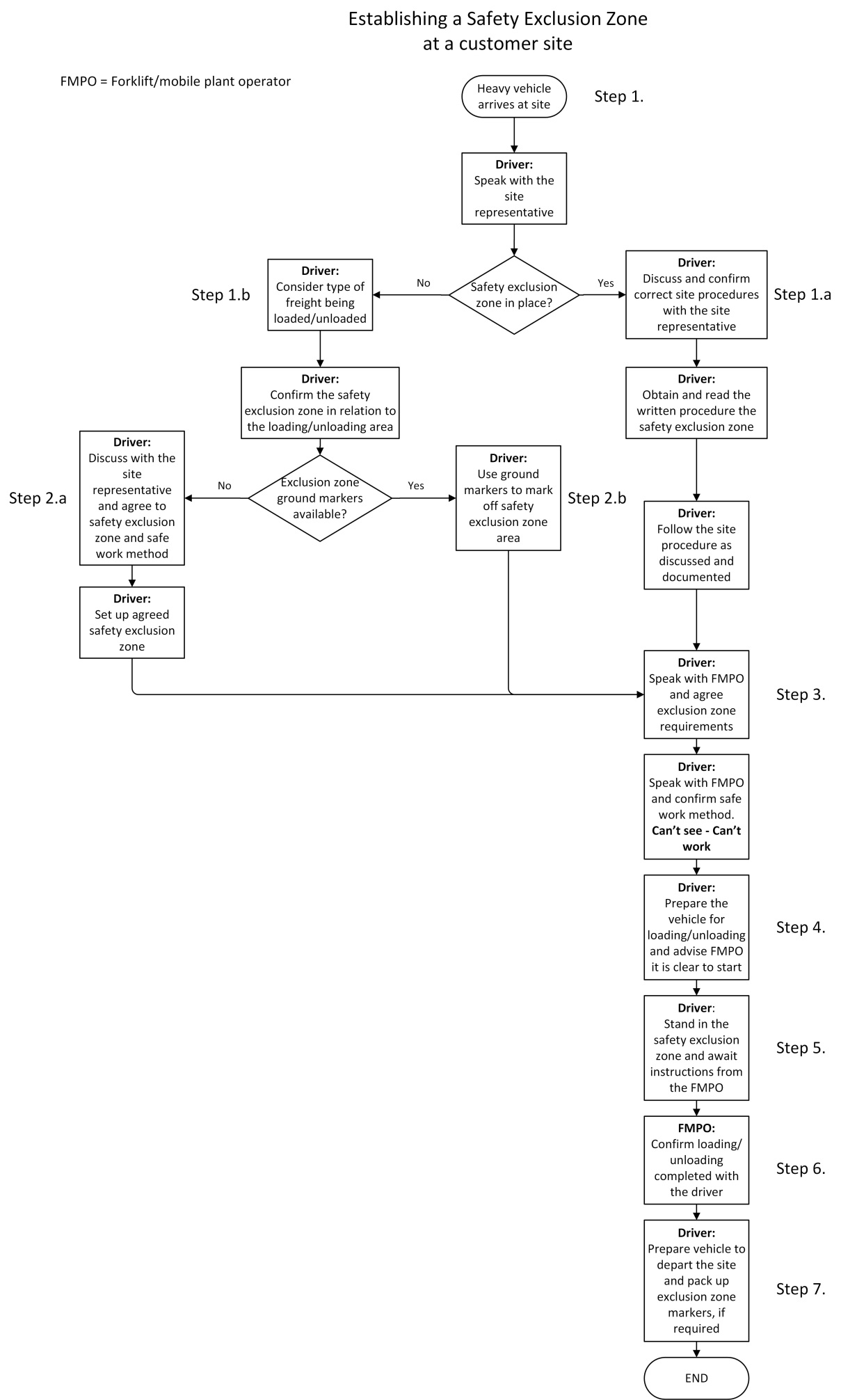 Reference documentsNo other documents have been referenced in this procedure.Supporting document:Load Restraint Guide 2018, National Transport Commission AustraliaDefinitionsThe following terms are specific to this procedure and require further explanation.Revision historyStepAction1.READ this procedure2.COMPLETE the pre-start checklist3.CONTACT the site representative4.EXAMINE the work area or work site for hazardsStepActionAction1.WHEN you arrive at the site:SPEAK with the site representative ANDCONFIRM if a safety exclusion zone area is already in place at the site for loading/unloading.WHEN you arrive at the site:SPEAK with the site representative ANDCONFIRM if a safety exclusion zone area is already in place at the site for loading/unloading.1.aIF a safety exclusion zone area IS in place for the site, THENDISCUSS AND CONFIRM the correct site procedure with the site representative.OBTAIN and READ the written procedure for the safety exclusion zone, ANDFOLLOW the site procedure as discussed and documented, ANDContinue to Step 31.bIF a safety exclusion zone area is NOT in place, THENCONSIDER the type of freight being loaded or unloaded to IDENTIFY the required size and suitable location for the safety exclusion zone. CONFIRM the safety exclusion zone size and suitable location in relation to the required loading/unloading area.CONFIRM if you have exclusion zone ground markers or suitable items that can be used as ground markers.2.aIF you do NOT have ground markers look for a suitable alternative to mark out the exclusion zone, THENDISCUSS the safety issue with the site representative, ANDAGREE to an area suitable for a safety exclusion zone and the safe work method per the warning at the start of the procedure.2.bIF you DO have exclusion zone ground markers, THENUSE your ground markers to MARK OFF your safety exclusion zone area.3.BEFORE loading or unloading:SPEAK with the FMPO, ANDAGREE how the safety exclusion zone worksCONFIRM the safe work method while loading or unloadingESTABLISH a ‘Can’t see Can’t work’ understanding with the FMPO.BEFORE loading or unloading:SPEAK with the FMPO, ANDAGREE how the safety exclusion zone worksCONFIRM the safe work method while loading or unloadingESTABLISH a ‘Can’t see Can’t work’ understanding with the FMPO.4.PREPARE the vehicle for loading or unloading and advise the FMPO that it is clear to start.PREPARE the vehicle for loading or unloading and advise the FMPO that it is clear to start.5.STAND or WAIT in the safety exclusion zone and await instructions from the FMPO.STAND or WAIT in the safety exclusion zone and await instructions from the FMPO.6.FMPO SHOULD CONFIRM that loading or unloading has been completed.FMPO SHOULD CONFIRM that loading or unloading has been completed.7.PREPARE vehicle to depart site and PACK UP exclusion zone ground markers.PREPARE vehicle to depart site and PACK UP exclusion zone ground markers.TermDefinitionFMPOan abbreviation for Forklift / Mobile plant operatorGround markerhigh visibility safety cones, orsuitable items that can be used as ground markersMobile plantany plant that is provided with some form of self-propulsion that is ordinarily under the direct control of an operator, and includes:earthmoving machinery (e.g. rollers, graders, scrapers, bobcats)excavatorscraneshoistselevating work platformsconcrete placement boomsreach stackers and forklifts.Safety exclusion zonean area where the driver can stand and NOT be in danger of being hit by any mobile plant or freight during the loading and unloading process.NOT on the heavy vehicle’s trailer or tray.RevDateStatusAuthorNature of changeAuthorised byDate1OriginalMr SafetyProcedure developed based on Risk assessment RA-037S. Safety2RevisedMr SafetyProcedure updated to add a flowchartS. SafetyLast review dateLast review dateNext review dateNext review date